       Муниципальное автономное общеобразовательное учреждение«Лицей №3»ПЛАН-КОНСПЕКТ УРОКА ОКРУЖАЮЩЕГО МИРА В 1 КЛАССЕ	 «ОВОЩИ И ФРУКТЫ – ДОБРЫЕ ПОМОЩНИКИ ЧЕЛОВЕКА»Автор: Лапенькова Наталья Владимировна,	   учитель начальных классовПермь 2022ПОЯСНИТЕЛЬНАЯ  ЗАПИСКАТип данного урока: открытие новых знанийЦель: формировать представление о разнообразии овощей и фруктов, их значении в питании для здоровья человека, о пользе витаминов для здоровья человека.Задачи урока:1.Создать проблемную ситуацию для мотивации учащихся к учебной деятельности и формулирования ими учебной проблемы о значении овощей и фруктов в питании человека.2.Помочь учащимся выдвинуть на основе проблемного вопроса версии о пользе овощей и фруктов.Планируемые результаты: Предметные:- иметь представление о разнообразии овощей и фруктов;-называть пользу витаминов для здоровья человека.- соблюдать правила гигиены при употреблении овощей и фруктов.Метапредметные:Регулятивные:-понимать учебную задачу урока и стремиться выполнить ее;-планировать учебную деятельность;-удерживать учебную задачу в течении урока;- оценивать вклад в работу группы.Познавательные:-классифицировать овощи и фрукты;-уметь выделять основное в тексте, выступлении;- различать значение витаминов А, В, С в жизнедеятельности человека.Коммуникативные:-работать в группах, сотрудничестве;- строить монологические высказывания.Личностные:  проявлять мотивацию к изучению нового  учебного материала.ХОД УРОКАПриветствие и начало урока:- Звенит звонок,Зовет на урок.На соседа оглянитесьИ друг другу улыбнитесь.Будем мы работать дружно,Ведь знания добыть нам нужно.Вместе мы пойдем вперед.Что ж, за работу?!Успех нас ждет!- Внимание на экран!(смотрим мультфильм «Робин-Бобин Барабек»)- Ребята, а почему у героя мультфильма заболел живот?- А можно сказать, что он неправильно питался? Почему вы так думаете?- А что нужно есть, чтобы питание наше было правильным?(Ребята рассуждают, отвечают. После высказываний одного ученика спрашиваем, согласны ли другие с его мнением, и есть ли дополнения, уточнения, другие мнения)- Отгадайте загадки:1.Желтый, круглый, ты откуда?Прямо с солнечного юга.Можешь съесть меня, но толькоРаздели меня на дольки.(Апельсин)2. Летом в огороде – свежие, зеленые,А зимою в бочке – крепкие, соленые.(Огурцы)3. Прежде чем его мы съели,Все наплакаться успели!(Лук)4. Круглый овощ в огороде. Он одет не по погоде.Из него наварим щей. С ним вкуснее и сытней!(Капуста)5.Фрукт похож на шишку ели.Мы рискнули – шишку съели…Очень вкусно! Высший класс –Спелый, сочный …(Ананас)- Молодцы! На доске – перевернутые картинки с изображением фруктов и овощей. Давайте их откроем и назовем.- Молодцы! О чем эти загадки? Как можно обобщить все ответы?(Овощи, фрукты)- А попробуйте высказать гипотезу (предположение), можно ли назвать овощи и фрукты помощниками человека и почему? Нужно ли их употреблять в пищу? Ответ постарайтесь обосновать!- Отлично. Мы с вами высказали предположение (гипотезу). Чтобы оно превратилось в истинное знание нужно его проверить, доказать. Предлагаю этим и заняться сегодня на уроке. А как мы сформулируем тему нашего урока, исходя из всего выше сказанного?- Обобщаю все ваши предложения и предлагаю такую формулировку: Овощи и фрукты – помощники человека- А какой знак препинания в конце этого предложения мы с вами можем пока в начале урока поставить (Знак вопроса)- И какую тогда цель урока мы можем сформулировать? (узнать, можно ли фрукты и овощи называть помощниками человека и почему)- Сначала предлагаю поработать в парах и вспомнить еще больше овощей и фруктов. У вас есть фишки: те, у кого они зеленые – будут отмечать овощи в выданных раздаточных материалах, а у кого красные фишки – фрукты. И не забудьте привести в соответствие картинки и названия этих овощей и фруктов.- Проверяйте друг друга, помогайте друг другу, работая в парах. На выполнение задания вам должно быть достаточно двух минут.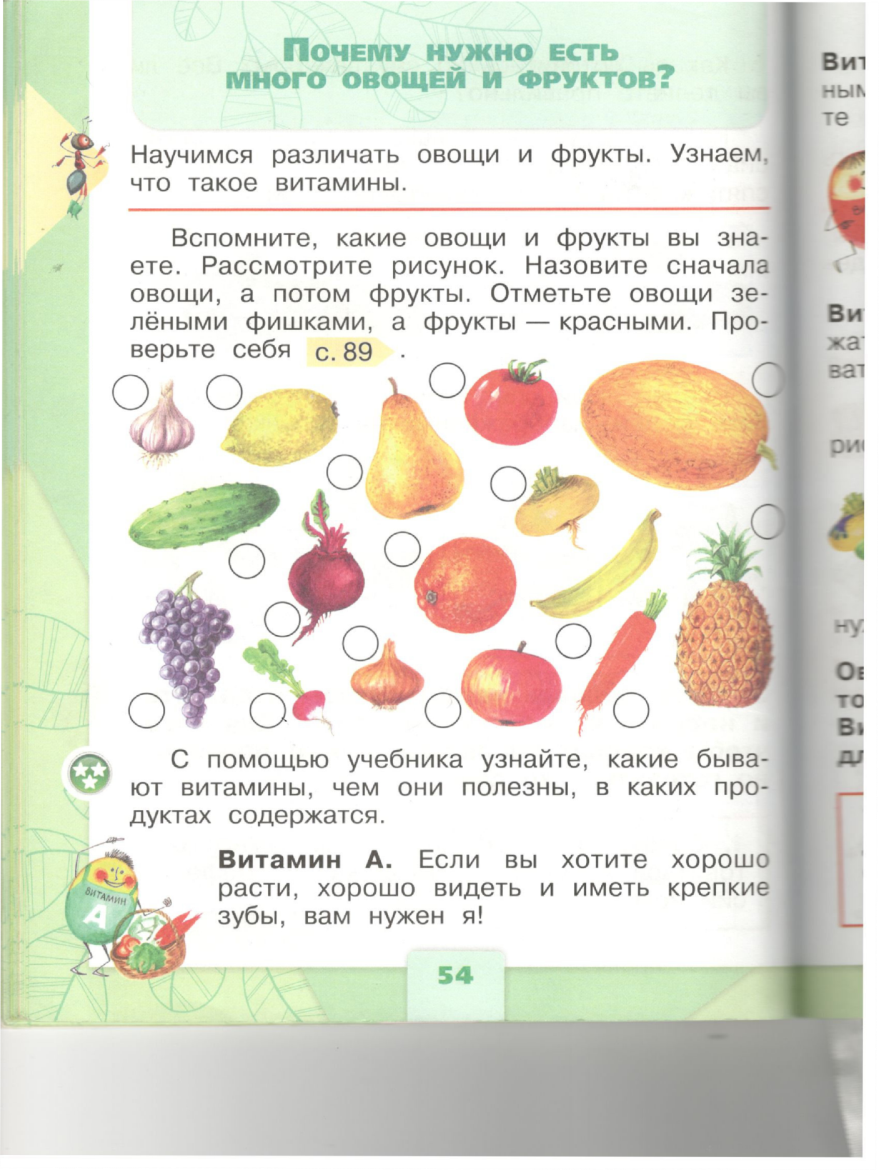 - Две минуты закончились. Проверяем. Пары, поменяйтесь партами и проверьте работу другой пары.- Кто увидел ошибки у другой пары ? Обсудим правильные ответы!- А теперь работаем с текстом! На работу вам – 3 минуты.«Если вы хотите хорошо расти, хорошо видеть и иметь крепкие зубы, вам нужен я – ВИТАМИН А! Меня вы можете найти в: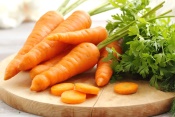 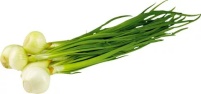 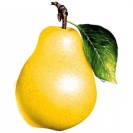 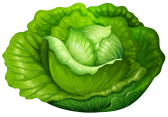 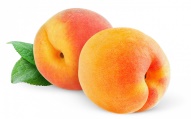 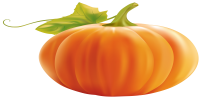 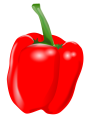 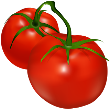 Если вы хотите быть сильными, иметь хороший аппетит и не хотите огорчаться по пустякам, вам нужен я – ВИТАМИН В! Меня вы можете найти в: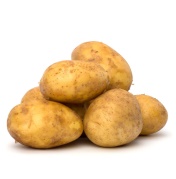 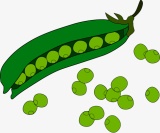 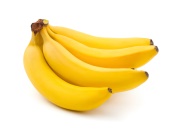 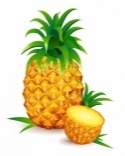 Если вы хотите реже простужаться, быть бодрыми, быстрее выздоравливать при болезни, вам нужен я – ВИТАМИН С! Меня вы можете найти в: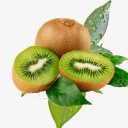 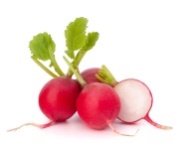 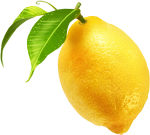 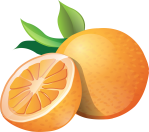 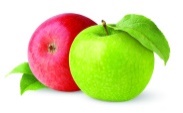 - Информации вы получили много. Чтобы ее обобщить, понять, все ли мы правильно поняли, закрепить полученные знания, предлагаю поработать в группах и создать листки здоровья.  Проект первой группы будет посвящен витамину А. Вторая группа посвятит свой проект витамину В. А третья группа – витамину С. Вы можете рисовать, подписывать опорные (наиболее важные) слова, сформулировать вывод о пользе или вреде овощей и фруктов для человека. Ну и не забудьте, что по завершении отведенного времени – 10 минут – необходимо «защитить» проект, рассказать другим группам о нем. Работайте активно, дружно. По завершении вы оцените вклад каждого в общее дело. А еще мы должны будем оценить, понятен ли ваш проект; доходчиво ли вы объяснили изученный материал. Поэтому и слушайте внимательно друг друга!(ребята работают с раздаточным материалом, готовят проекты, защищают их)- Спасибо, ребята! Пришло время оценить вашу работу. Заполните, пожалуйста, оценочные листы. Оцените вклад каждого члена группы в общий результат.(учитель собирает карточки; после урока – анализирует результаты)- А теперь ответьте мне на вопросы, поднимая соответствующую карточку:Какой витамин поможет иметь хороший аппетит?Какой витамин помогает быстрее выздоравливать при простуде?Какой витамин нужен для хорошего зрения?Каким витамином богаты бананы?Каким витамином богат апельсин?Каким витамином богата морковь?- Итак, мы подтвердили нашу гипотезу (предположение)? Являются ли фрукты и овощи помощниками человека? Почему?- И все-таки хочу обратить ваше внимание, что овощи и фрукты иногда, если мы их неправильно используем, могут принести и вред. О чем я? Кто догадался? (надо их мыть перед едой; не надо объедаться; употреблять надо разные овощи и фрукты)- Итак, друзья, можем мы уже поменять знак вопросительный в теме нашего урока на знак восклицательный или точку?!- А вам я раздаю памятку доктора Пилюлькина. Почитайте ее дома сами, с родителями, с братьями/сестрами, друзьями и, надеюсь, после нашего урока вы будете выполнять советы этой памятки и фрукты и овощи будут вашими настоящими помощниками!Чтобы быть всегда здоровым, бодрым, стройным и веселым,Дать совет я вам готов, как прожить без докторов.Надо кушать помидоры, фрукты, овощи, лимоны,Кашу – утром, суп – в обед, а на ужин – винегрет.Надо спортом заниматься, умываться, закаляться,Лыжным бегом увлекаться и почаще улыбаться.ФИО члена группы 1ФИО члена группы 2ФИО члена группы 3ФИО члена группы 4Оценка:1 балл – работал хорошо, активно0 баллов – работал не очень хорошо, не очень активно